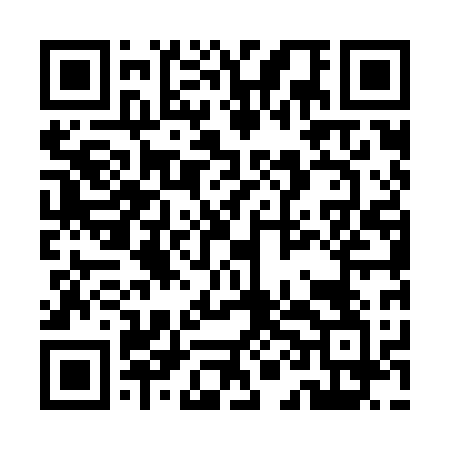 Prayer times for Kalichandbari, BangladeshWed 1 May 2024 - Fri 31 May 2024High Latitude Method: NonePrayer Calculation Method: University of Islamic SciencesAsar Calculation Method: ShafiPrayer times provided by https://www.salahtimes.comDateDayFajrSunriseDhuhrAsrMaghribIsha1Wed3:595:1911:493:146:207:402Thu3:585:1811:493:146:217:413Fri3:575:1811:493:146:217:424Sat3:565:1711:493:136:217:425Sun3:555:1611:493:136:227:436Mon3:545:1611:493:136:227:447Tue3:545:1511:493:126:237:448Wed3:535:1411:493:126:237:459Thu3:525:1411:493:126:247:4610Fri3:515:1311:493:126:247:4611Sat3:515:1311:493:116:257:4712Sun3:505:1211:493:116:257:4813Mon3:495:1211:493:116:267:4814Tue3:495:1111:493:116:267:4915Wed3:485:1111:493:116:277:5016Thu3:475:1011:493:106:277:5017Fri3:475:1011:493:106:287:5118Sat3:465:1011:493:106:287:5219Sun3:465:0911:493:106:297:5220Mon3:455:0911:493:106:297:5321Tue3:445:0911:493:096:297:5422Wed3:445:0811:493:096:307:5423Thu3:435:0811:493:096:307:5524Fri3:435:0811:493:096:317:5625Sat3:435:0711:493:096:317:5626Sun3:425:0711:493:096:327:5727Mon3:425:0711:493:096:327:5728Tue3:415:0711:503:096:337:5829Wed3:415:0611:503:096:337:5930Thu3:415:0611:503:096:347:5931Fri3:405:0611:503:096:348:00